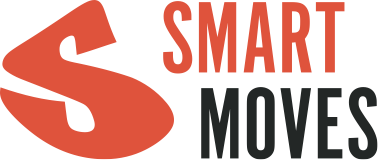 ActionTrack: uni&lepo (monivalinta)Osa ihmisistä on luontaisesti aamu- ja osa iltavirkkuja. tottaMiksi kutsutaan tilannetta, jossa oma vuorokausirytmi on esimerkiksi viikonloppuisin tai vapaapäivinä hyvin erilainen kuin arkena? Sosiaalinen jetlagREM-unessa: kokemukset painuvat tunnemuistiin.Riittävän nukkumisen lisäksi työstä palautumiseen tarvitaan myös rentoutumista valveillaoloaikana. tottaVilkeunen eli REM-unen aikana on mahdollista päästä selkounitilaan. tottaSyvässä unessa: aivojen energiavarastot täyttyvät.Unenpuute lisää lihoamisen riskiä. tottaUnen puute EI vaikuta: ruumiin lämpötilaanOpiskelijan unentarve on keskimäärin vuorokaudessa: 8hUni palauttaa elimistön rasituksesta ja väsymyksestä ja tasapainottaa hermoston toimintaa. tottaKuinka kauan yksi unisykli kestää? 90 minKuinka monta eri vaihetta unessa on? 4Milloin unettomuuteen olisi syytä hakea apua? Jos unettomuus jatkuu yli kuukauden ajan vähintään kolmesti viikossa ja alkaa vaikuttaa arkielämän toimintoihin.Nukkuessa ei: opita uuttaYliopisto-opiskelijoilla tehdyn tutkimukseen mukaan yöunet väliin jättäneet henkilöt arvioitiin valokuvien perusteella vähemmän viehättäviksi ja terveen oloisiksi kuin samat henkilöt hyvin nukutun yön jälkeen. tottaUni on lihaskasvun kannalta yhtä tärkeää kuin treeni. tottaTelevisiosarjojen katselu sängyssä ennen nukkumaanmenoa voi rentouttaa ja helpottaa unensaantia. taruaUniapnea tarkoittaa: unenaikaista hengityskatkosta.Nuorten tavallisin uniongelma on: viivästynyt univaihe.Vuorokausirytmiä tahdistavat erityisesti: valo-pimeärytmi ja melatoniinihormoni.